Dear Sir/Madam,The Study Group 13 at its last meeting (16-27 July 2018, Geneva) agreed to disseminate the questionnaire on big data adoption in the developing world to the attention of the developing countries.  The survey will help to collect data on the main opportunities, requirements, use cases and challenges of Big Data adoption in developing countries with the objective of identifying issues that could be addressed by standards and propose some guidelines that could accelerate the adoption of Big Data technologies in these countries.Study Group 13, Question 5/13, has a plan to develop a supplement that will depict the big data adoption in developing countries. Collection of experiences on deployment and usage of Big Data technologies in developing countries will serve as a good basis for initial text of the supplement.I encourage you to participate in this survey and would appreciate it if you would complete the questionnaire reproduced in Annex 1 and return it by fax: +41 22 730 5853 or, preferably, by e-mail to the following address: tsbsg13@itu.int no later than 30 November 2018.In addition, you are kindly invited to share this questionnaire with organisations from your country that are not ITU-T members and ask them to send their responses on the questionnaire to the provided address: tsbsg13@itu.int.



I wish to thank you in advance for your participation. We value your opinion. Yours faithfully,(signed)Chaesub Lee
Director of the Telecommunication
Standardization BureauAnnex: 1ANNEX 1Questionnaire on Big Data Adoption in Developing CountriesPlease double click on the PDF logo above and return this survey completed to the following address: 
Telecommunication Standardization Bureau/ITU
Place des Nations
CH-1211 GENEVA 20
Fax: +41 22 730 5853
E-mail: tsbsg13@itu.int Deadline for the submission of responses: 30 November 2018___________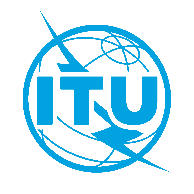 International telecommunication unionTelecommunication Standardization BureauInternational telecommunication unionTelecommunication Standardization BureauGeneva, 28 September 2018Geneva, 28 September 2018Ref:TSB Circular 120SG13/TKTSB Circular 120SG13/TKTo:-	Administrations of Member States of the UnionTo:-	Administrations of Member States of the UnionTel:+41 22 730 5226+41 22 730 5226To:-	Administrations of Member States of the UnionTo:-	Administrations of Member States of the UnionFax:+41 22 730 5853+41 22 730 5853To:-	Administrations of Member States of the UnionTo:-	Administrations of Member States of the UnionE-mail:tsbsg13@itu.int tsbsg13@itu.int Copy to:-	ITU-T Sector Members;-	Associates of ITU-T Study Group 13; -	ITU Academia;-	The Chairman and Vice-Chairmen of ITU-T Study Group 13;-	The Director of the Telecommunication Development Bureau;-	The Director of the Radiocommunication BureauCopy to:-	ITU-T Sector Members;-	Associates of ITU-T Study Group 13; -	ITU Academia;-	The Chairman and Vice-Chairmen of ITU-T Study Group 13;-	The Director of the Telecommunication Development Bureau;-	The Director of the Radiocommunication BureauSubject:Questionnaire on Big Data Adoption in Developing CountriesQuestionnaire on Big Data Adoption in Developing CountriesQuestionnaire on Big Data Adoption in Developing CountriesQuestionnaire on Big Data Adoption in Developing CountriesAction:Please return the questionnaire by 30 November 2018 at the latestPlease return the questionnaire by 30 November 2018 at the latestPlease return the questionnaire by 30 November 2018 at the latestPlease return the questionnaire by 30 November 2018 at the latest